АДМИНИСТРАЦИЯ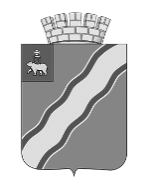 КРАСНОКАМСКОГО ГОРОДСКОГО ОКРУГАКОМИТЕТ ЗЕМЕЛЬНЫХ И ИМУЩЕСТВЕННЫХ ОТНОШЕНИЙРАСПОРЯЖЕНИЕ18.01.2024                                                                                             № 89.7-рВ соответствии со статьями 23, 39.37-39.39 Земельного кодекса Российской Федерации, Федеральным законом от  № 131-ФЗ «Об общих принципах организации местного самоуправления в Российской Федерации», частями 3, 4 статьи 3.6 Федерального закона от  № 137-ФЗ «О введении в действие Земельного кодекса Российской Федерации», Федеральным законом от  № 218-ФЗ «О государственной регистрации недвижимости», Уставом Краснокамского городского округа, Положением о Комитете земельных и имущественных отношений администрации города Краснокамска, утвержденным решением Краснокамской городской Думы от 06.12.2018 № 83, на основании ходатайства ПАО «Россети Урал» (ИНН 6671163413, ОГРН 1056604000970) об установлении публичного сервитута: Установить публичный сервитут сроком на 49 лет в отношении:1.1. части земельного участка (1 кв. м) с кадастровым номером 59:07:0220101:316, расположенного по адресу: Пермский край, Краснокамский муниципальный район, Оверятское городское поселение, д. Мошни, КТП-1203;1.2.  части земельного участка (4 кв. м) с кадастровым номером 59:07:2370104:2901, расположенного по адресу: Пермский край, Краснокамский район, Оверятское ГП, восточнее д. Мошни;1.3. части земельного участка (1 кв. м) с кадастровым номером 59:07:0220101:320, расположенного по адресу: Пермский край, Краснокамский муниципальный район, Оверятское городское поселение, д. Мошни, ВЛ 6 кв ф. Ласьва;1.4. части земельного участка (8 кв. м) с кадастровым номером 59:07:2370104:2905, расположенного по адресу: Пермский край, Краснокамский район, Оверятское г/п, восточнее д. Мошни;1.5. части земельного участка (1 кв. м) с кадастровым номером 59:07:2370104:2906, расположенного по адресу: Пермский край, Краснокамский район, ГП Оверятское, восточнее д. Мошни;1.6. части земельного участка (4 кв. м) с кадастровым номером 59:07:2370104:2909, расположенного по адресу: Пермский край, Краснокамский район, ГП Оверятское, восточнее д. Мошни;1.7. части земельного участка (952 кв. м) с кадастровым номером 59:07:2370104:2910, расположенного по адресу: Пермский край, р-н Краснокамский, ГП Оверятское, восточнее д. Мошни;1.8. части земельного участка (241 кв. м) с кадастровым номером 59:07:2370104:4235, расположенного по адресу: Пермский край, Краснокамский район, Оверятское городское поселение, восточнее д. Мошни;1.9. части кадастрового квартала (270 кв. м) с кадастровым номером 59:07:0220101, расположенного по адресу: Пермский край, Краснокамский район, Оверятское городское поселение, восточнее д. Мошни;эксплуатация объекта электросетевого хозяйства «BЛ-0,4 кВ №4 от КТП-1203»1.10. Публичный сервитут общей площадью 1482 кв.м устанавливается в соответствии со схемой границ публичного сервитута согласно приложению.1.11. В соответствии с требованиями п. 4 ст. 39.46 Земельного кодекса Российской Федерации плату за публичный сервитут на часть земель, находящихся в кадастровом квартале 59:07:0220101, собственность на которые не разграничена, плату за публичный сервитут на часть земель на земельном участке с кадастровым номером 59:07:2370104:4235, находящемся в муниципальной собственности,   устанавливается в размере, указанном в приложениях 1 к настоящему распоряжению, плату за публичный сервитут на часть земель на земельных участках с кадастровыми номерами 59:07:0220101:316; 59:07:0220101:320; 59:07:2370104:2901; 59:07:2370104:2905; 59:07:2370104:2906; 59:07:2370104:2909; 59:07:2370104:2910, установить в соответствии с требованиями ст. 39.46 Земельного кодекса Российской Федерации.2. При использовании земель в указанных границах способами, приводящими к уничтожению плодородного слоя почвы, ПАО «Россети Урал» выполнить необходимые работы по их рекультивации, привести земли в состояние, пригодное для их использования в соответствии с целевым назначением.3.  Отделу аренды земли обеспечить:3.1. Опубликование распоряжения в специальном выпуске «Официальные материалы органов местного самоуправления Краснокамского городского округа» газеты «Краснокамская звезда» и на официальном сайте Краснокамского городского округа http://krasnokamsk.ru;3.2. Направление копии распоряжения в Управление Федеральной службы государственной регистрации, кадастра и картографии по Пермскому краю;3.3. Направление копии распоряжения заявителю.4.   Контроль за исполнением данного распоряжения оставляю за собойИ.о. председателя комитета земельныхи имущественных отношений  администрации Краснокамскогогородского округа                                                                             Ю.А. Отинова